муниципальное казённое дошкольное образовательное учреждение — детский сад № 8 комбинированного вида г.ТатарскаПРИНЯТО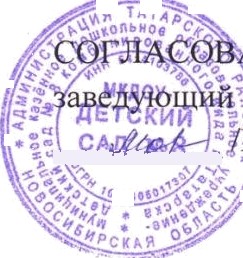 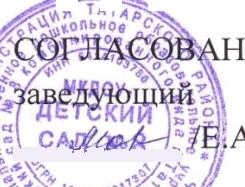 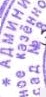 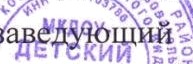 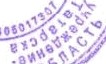 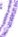 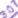 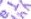 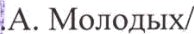 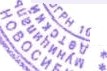 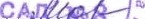 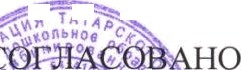 на заседании педагогического советаот « 31»августа2019____г.протокол №    1	ПАРЦИАЛЬНАЯ ПРОГРАММАno художественно-эстетическому развитию«Акварелька»Срок освоения — 4 годаСоставители: авторский коллектив педагогов ДОУ                                                                                                                       Тельцова Н.Л.                                                                                                                         воспитатель                                                                                                                                                                                                                                                                                                 высшей категории,                                                               Подгорная М. Ю.воспитатель 1  категории1Пояснительная запискаПрограмма «Акварелька», разработана на основе программы И.А. Лыковой«Цветные ладошки» и имеет художественную направленность. В программе представлены материалы по ознакомлению дошкольников с нетрадиционны- ми способами и техниками рисования, основанные на опыте работы в дошко- льном образовательном учреждении с детьми 3-7 лет. Новизна заключается в приобщении детей к искусству посредством различ- ных техник нетрадиционного рисования (рисование ладошкой, рисование пальчиками, оттиск пробкой, оттиск печатками из ластика, набрызг, кляксо- графия, монотипия, пластилинография и т.д.) и даѐт немалый толчок детско- му воображению и фантазированию. Актуальность заключается в том, что в процессе реализации программы рас- крываются и развиваются индивидуальные художественные способности, ко- торые в той или иной мере свойственны всем детям.Дети дошкольного возраста еще и не подозревают, на что они способны. Вот почему необходимо максимально использовать их тягу к открытиям для раз- вития творческих способностей в изобразительной деятельности, эмоцио- нальность, непосредственность, умение удивляться всему новому и неожи- данному. Рисование, пожалуй, самое любимое и доступное занятие для детей– поводил кисточкой по листу бумаги – уже рисунок. Оно выразительно (можно передать свои восторги, желания, мечты, предчувствия, страхи), по- знавательно (помогает узнать, разглядеть, понять, уточнить, показать свои знания), продуктивно (рисуешь и обязательно что-то получается. к тому же изображение можно подарить родителям, другу или повесить на стену и лю- боваться).Освоение как можно большего числа разнообразных изобразительных техник позволяет обогащать и развивать внутренний мир детей. Об изобразитель- ных техниках и материалах, необходимо уточнить, что их делят на традици- онные и нетрадиционные. В первом случае мы знаем почти все от красок до различных мелков, а во втором затрудняемся ответить. А ведь можно рисо- вать зубной щеткой, ватой, пальцами, ладонью, тампоном, мятой бумагой, свечой, трубочкой гоняя краску (каплю) по листу бумаги. Нетрадиционная техника рисования помогает детям почувствовать себя свободными, раскре- поститься, увидеть и передать на бумаге то, что обычными способами и ма- териалами сделать трудно. Чем больше ребенок знает вариантов получения изображения нетрадиционной техники рисования, тем больше у него воз- можностей передать свои идеи, а их может быть столько, насколько развиты у ребенка память, мышление, фантазия и воображение. Нетрадиционная тех-ника рисования помогает увлечь детей, поддерживать их интерес, именно в этом заключается педагогическая целесообразность. Концептуальной основой является развитие художественно-творческих спо- собностей детей в неразрывном единстве с воспитанием духовно- нравственных качеств путем целенаправленного и организованного образо- вательного процесса.В процессе реализации программы обеспечивается интеграция всех образо- вательных областей:познавательное развитие (игры по художественному творчеству, модели- рование композиций);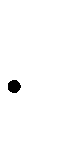 речевое развитие (стихи и рассказы о природе, развитие умения поддержи- вать беседу, обобщать, делать выводы, высказывать свою точку зрения,);      художественно-эстетическое развитие (прослушивание музыкальных про- изведений, использование художественного слова, рассматривание иллю- страций и репродукций);социально – коммуникативное развитие (решение проблемных ситуаций, воспитание дружеских взаимоотношений, развитие умения поддерживать беседу, воспитание желания участвовать в совместной трудовой деятель- ности, бережного отношения к материалам и инструментам);физическое развитие (использование физкультминуток, пальчиковых гим- настик, гимнастики для глаз). Цели и задачи реализации Цель: развитие творческих способностей детей дошкольного возраста по- средством использования нетрадиционных техник рисования. Задачи:формировать умение различать и называть способы нетрадиционного рисо- вания и применять их на практике, различать цвета спектра и их оттенки, ос- новные геометрические фигуры;знакомить с приѐмами работы кистью, мелками, пластилином, нетрадици- онным художественным материалом (мятая бумага, пробка, тычок, трубочка для коктейля, ластик, нитки и др.);развивать мелкую моторику рук, способность смотреть на мир и видеть его глазами художников, замечать и «творить» красоту, творчество и фантазию, наблюдательность и воображение, ассоциативное мышление и любознатель- ность, навыки самостоятельности;воспитывать интерес к изобразительному искусству, художественный вкус и чувство гармонии. Принципы и подходы к формированию программы:обогащение (амплификация) детского развития;возрастная адекватность дошкольного образования (соответствие условий, требований, методов возрасту и особенностям развития);уважение личности ребенка;комплексно-тематический принцип построения образовательного процес- са;принцип вариативности (возможность выбора материалов, видов активно- сти, участников совместной деятельности, общения, способа действия…);принцип непрерывности в содержании, технологиях, методах;принцип творчества (развитие творческих способностей каждого ребѐнка, приобретение им собственного опыта творческой деятельности). Значимые для разработки и реализации программы характеристики План ориентирован на четыре возрастные ступени:младший дошкольный возраст - (для детей 3-4 лет);средний дошкольный возраст – (для детей 4- 5 лет);старший дошкольный возраст – (для детей 5- 6 лет);подготовительный к школе возраст – (для детей 6-7 лет).В каждой возрастной группе предусмотрено дифференцированное усложне- ние задач по формированию видов изобразительной деятельности детей.Комплектование групп для занятий носит свободный	характер	и	обуслов- лен	интересами	воспитанников	и	их родителей.Периодичность занятий – один раз в неделю во вторую половину дня. Дли- тельность для детей 3 – 4 лет – 10-15 минут; для детей 4-5 лет – 15-20 минут; для детей 5-6 лет – 20 – 25 минут; для детей 6-7 лет – 25-30 минут. Занятия начинаются с сентября и заканчиваются в мае. Форма проведения занятийкомбинированная (индивидуальная и групповая работа, самостоятельная и практическая работа). Образовательный процесс проводится воспитателем ДОУ через игровую, проектную деятельность. Планируемые результаты   самостоятельно используют нетрадиционные материалы и инструменты, владеют навыками нетрадиционной техники рисования и применяют их;   знакомы с приѐмами работы кистью, мелками, пластилином, нетрадицион- ным художественным материалом (мятая бумага, пробка, тычок, трубочка для коктейля, ластик, нитки и др.);   самостоятельно передают композицию, используя технику нетрадицион- ного рисования;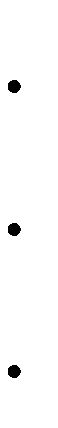 выражают свое отношение к окружающему миру через рисунок; дают мотивированную оценку результатам своей деятельности; проявляют интерес к изобразительной деятельности друг друга. Педагогические условия реализации:Программа реализуется воспитателями, учителем – логопедом ДОУ, имею- щими среднее профессиональное, высшее педагогическое образование, I и высшую квалификационные категории. Организационные условия реализации:Занятия проводятся в групповом помещении. Для эффективного осуществле- ния педагогического процесса в группе создаѐтся развивающая среда, в кото- рой характеризуются педагогически целесообразные взаимодействия взрос- лого и ребѐнка. Пространство сконструировано таким образом, чтобы каж- дый ребѐнок в течение дня мог найти себе увлекательное занятие.При создании среды с учѐтом развития изобразительной деятельности, учи- тывается ряд требований:    соответствие возможностям ребѐнка для перехода к следующему этапу развития;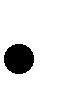     предметная среда включает не только уже известные ребѐнку объекты, но и те, которые побуждают к деятельности;    проектирование предметной среды вытекает из исходной инициативы детей, их стремления на деле применять свои знания и умения. Материально-техническое обеспечениеОборудование:Стол детский, стул детский, доска, мольберт, шкаф для хранения пособий, музыкальный центр, видеопроектор или DVD плеер.Инструменты и материалы:Карандаши цветные, графические карандаши, фломастеры, восковые мелки, гуашь, акварельные краски, кисточки, свечи, поролоновые тампоны, клейкарандаш, стаканчики-непроливайки, салфетки для кисточек, подставка для кисточек, салфетки х\б для рук, копировальная бумага.Подручный материал: сухие листья, цветы, сырые овощи, поролон, нитки, пластилин, ткань, природный материал и др, бумага разного формата и фактуры, тушь.Учебно – методические пособия:Аудиозаписи в соответствии с темами занятий.Иллюстрации: «Времена года», «Природа», «Природные явления», «Дети на прогулке», «Мои игрушки».Сборник стихотворений о природе. Сборник загадок для детей.Дидактические игрушки (заяц, мишка, снеговик, елочка, собачка, кошка…). Тематические альбомы для рассматривания: «Транспорт», «Космос» и др., Взаимодействие с родителями (законными представителями)Индивидуальные консультации, беседы, рекомендации, папки-передвижки, информационные стенды, показ открытых занятий, совместные проекты, подготовка и активное участие в праздниках, привлечение на семинары- практикумы.Учебно-тематический план работы кружкаСодержание системы работы и задачи художественно-творческого развития представлены по разделам: «Овощи, фрукты», «Животные», «Деревья»,«Цветы», «Птицы», «Сказки», «Игрушки», «Загадки Акварельки». Конкре- тизация задач по возрастным группам осуществляется в зависимости от возраста, показателей художественного развития детей и того содержания, которое представлено по данной возрастной группе.Перспективное планирование первого года (для детей от 3 до 4 лет)Перспективное планирование второго года (для детей от 4 до 5 лет)Перспективное планирование третьего года (для детей от 5 до 6 лет)Перспективное планирование четвёртого года (для детей от 6 до 7 лет)Формы подведения итогов реализации:Работы оформляются ежемесячно в виде тематической выставки, в конце года проводится выставка с презентацией работ детей на родительском собрании, творческом вечере, празднике и т.д. Участие детей в конкурсах рисунков различного уровня.месяцТема занятийКоличество занятийКоличество занятийКоличество занятийКоличество занятиймесяцТема занятийдля детей 3-4 летдля детей 4-5 летдля детей 5-6 летдля детей 6-7 летСентябрь«Овощи, фрукты»4444Октябрь«Деревья»4444Ноябрь«Птицы»4444Декабрь«Животные»4444Январь«Человек»3333Февраль«Сказки»4444Март«Цветы»4444Апрель«Игрушки»4444Май«Загадки Акварельки»4444Всего за 1 год обучения: 35Всего за 1 год обучения: 35Всего за 1 год обучения: 35Общее количество занятий: 140Общее количество занятий: 140Общее количество занятий: 140Общее количество занятий: 140Общее количество занятий: 140Общее количество занятий: 140№ п/пТемазанятияИспользуемые нетрадиционные техникиПрограммное содержаниеСентябрь «Овощи, фрукты»Сентябрь «Овощи, фрукты»Сентябрь «Овощи, фрукты»Сентябрь «Овощи, фрукты»1«Веселый го- рошек»«пальчиковая живо- пись»Познакомить детей с тех- никой «пальчиковая живо- пись». Формировать умение детей набирать краску на па-лец. Развивать мелкую мото- рику рук.2«Компот из ягод и яблок»«пальчиковая живо- пись»Продолжать формировать умение детейнабирать краску на палец. Формировать умение ритмич- но наносить точки, не выходяза пределы контура (контур банки).3«Собираем урожай»«отпечаток ладони»Познакомить детей с тех- никой рисования «отпечаток ладони». Формировать умение наносить краску на часть ла- дони	и оставлять отпечатокна бумаге.4«Ветка ряби- ны»«печатание каран- дашом-печаткой»Познакомить детей с техникой печатания карандашом-печаткой. Формировать уме- ние изображать ягоды рит- мично	располагая точки наветке рябины.Октябрь «Деревья»Октябрь «Деревья»Октябрь «Деревья»Октябрь «Деревья»5«Осенние мо- тивы»«рисование	на по- лиэтиленовой пленке»Познакомить детей с новой техникой рисования на поли- этиленовой пленке. Формиро- вать умение детей наноситьгуашь на пленку. Закрепить знание детей о цветах.6«Пейзаж у озера»«монотипия»Познакомить детей с новой техникой «монотипия». Фор- мировать умение детей нано- сить краску, не выходя за кон- тур. Закрепить умение держатьправильно кисть.7«Деревья у озера»«монотипия»Продолжать знакомить детей с техникой «монотипия». За-креплять умениенабирать гу- ашь на кисточку.8«Ветка ряби- ны»«пальчиковая живо- пись»Формировать умение рисовать на веткеягодки (пальчиками) и листи- ки(примакиванием). Развивать цветовосприятие, чувствокомпозиции.Ноябрь «Птицы»Ноябрь «Птицы»Ноябрь «Птицы»Ноябрь «Птицы»9«Веселые цып- лята»«монотипия»,	«паль- чиковая живопись»Продолжать знакомить детей с техникой «монотипия». По- буждать детей	дополнять изображение деталями. Разви- вать у детей чувства цвета иформы.10«Жили у бабу- си два веселых гуся»«отпечаток ладони»,«пальчиковая живопись»Продолжать использовать ла- донь как изобразительноесредство.Стимулировать	желание	де- тейдополнять изображение дета- лями. Развивать воображение.11«Птичий двор»«отпечаток ладони»,«пальчиковая живопись»Продолжать формироватьумение рисовать птиц при по- мощи ладони. Развивать так- тильную чувствительность	и зрительно-двигательную ко- ординацию. Формировать удетей осознанное отношение к порядку выполнения работы.12«Люли, люли, люли, приле- тели гули»«пальчиковая жи- вопись»Совершенствовать у детейумение делать отпечатки дву- мя пальчиками одновременно. Закрепить представление о цветах. Развивать умение ори- ентироваться в пространстве,координацию.Декабрь «Животные»Декабрь «Животные»Декабрь «Животные»Декабрь «Животные»13«Котенька – коток»«бумажная тру- бочка»Познакомить детей с новым способом раскрашивания «бу- мажная трубочка». Развивать творчество детей через выборцвета. Учить детей рисовать трубочкой.14«Зайчонок»«бумажная тру- бочка»Продолжать развивать умение использовать бумажную тру- бочку как изобразительноесредство. Развивать мелкую моторику рук. Продолжать формировать навыки рисова- ния.15«Колючий ѐжик»«отпечаток ладони»,«пальчиковая живопись»Совершенствовать умение ри- совать ладонью. Закрепить умение дорисовывать при по- мощи пальцев. Развивать во- ображение.16«Дымковскаяигрушка.«пальчиковаяживопись»,Продолжать формироватьумение детей рисовать приПетух»«печатаниекарандашом- печаткой»помощи пальцев. Побуждать детей самостоятельно укра- шать	дымковским узором фигурку петуха.Развивать умение передавать колорит узора. Вызывать ра-достное настроение у ребят.Январь «Человек»Январь «Человек»Январь «Человек»Январь «Человек»17«Моя мама»«пальчиковая живопись»Закреплять умение рисовать при помощи пальцев. Побуж- дать детей к самостоятельно- сти. Вызвать интерес к рисо- ванию и чувство удовлетворе-ния	от работы.18«Украсим шубкуСнегурочке»«пальчиковая живопись»,«печатаниекарандашом- печаткой»Продолжать закреплять уме- ние рисовать пальчиками.Учить ритмично наносить тычки, не выходя за пределы контура. Воспитывать у детейрадостные воспоминания от новогоднего праздника.19«Неваляшки вышли погулять»«штамп»Познакомить детей с новым приемом рисования «штам- пом». Развивать творчество детей через выбор цвета. Вос-питывать радостное настрое- ние у ребят.Февраль «Сказки»Февраль «Сказки»Февраль «Сказки»Февраль «Сказки»20«Золотая рыбка»«рисование на поли- этиленовой пленке»,«отпечаток ладони»Закреплять умение рисовать при	помощи полиэтилено- вой пленки море. Закрепить умение рисовать всей ладо-нью рыбок. Развитие творческого воображения.21«Пряничный домик»(рисование + аппликация)«рисование на полиэтиленовой пленке»Закрепить навыки рисования полиэтиленовой пленкой. Со- вершенствовать	технику владения кистью: свободно	и уверенно вести кисть по вор- су. Развивать наблюдатель-ность, чувство цвета и формы.22«Храбрый петушок»«штамп», «отпечаток ладони»Закрепить навыки рисования ладонью. Продолжать знако- мить детей с новым приемомрисования «штампом». Разви- вать эстетическое восприятие.23«Тень, тень, потетень»«пальчиковая живопись»Закрепить у детей навыки ис- пользования «пальчиковойживописи». Развивать мелкую моторику. Вызывать радостное настроение от полученного изображения.Март «Цветы»Март «Цветы»Март «Цветы»Март «Цветы»24«Открытка для мамы»«пальчиковая живо- пись», «печатание ка- рандашом-печаткой»,«штамп» и др.Формировать умение украшать цветами открытку. Развивать чувство ритма и цвета. Со- вершенствовать умение поль- зоваться знакомыми техника-ми.25«Сказочные цветы»«печатание каранда- шом-печаткой»,«штамп»Упражнять детей в технике рисования с помощью печа- ток-штампов.Развивать чувство компози-ции. Воспитывать радостное настроение у детей.26«Одуванчики»«пальчиковая жи- вопись»Закрепить умение рисовать пальчиками. Совершенство- вать умение рисовать двумя пальчиками одновременно. Воспитывать у детей аккурат- ность при рисовании пальца-ми.27«Цветы в вазе»«печать от руки»,«пальчиковая живопись»Совершенствовать умения и навыки	рисования ладонью и пальчиками.Закрепить у детей знание цве- тов.Воспитывать радостное на- строение.Апрель «Игрушки»Апрель «Игрушки»Апрель «Игрушки»Апрель «Игрушки»28«Дымковская игрушка.Конь»«пальчиковая живо- пись»Формировать умение наносить отпечатки пальчиками, не вы- ходя за контур фигурки коня. Продолжать	совершенство-вать навыки рисования двумяпальцами одновременно. Раз- вивать аккуратность. Вызы-вать интерес к народной иг- рушке.29«Разноцветная юла»«бумажная трубочка»Учить детей рисовать при по- мощи бумажных трубочекразных видов.Закрепить умение украшать простые по форме предметы, нанося отпечатки трубочкой равномерно по всей поверхно- сти рисунка. Воспитывать ин-терес к работе.30«Смешарики»«рисование салфетка- ми»Формировать умение рисовать пятна, скатанными шариками из салфеток. Закрепить назва- ние цветовой гаммы. Разви-вать творческое воображение детей.31«Мячики»«печатание пробкой»,«печатки из картофе- ля»Познакомить детей с техникой печатания пробкой, печаткой из картофеля. Показать прием получения отпечатка. Воспи-тывать радостное настроение от полученного результата.Май «Загадки Акварельки»Май «Загадки Акварельки»Май «Загадки Акварельки»Май «Загадки Акварельки»32«Аленький цветочек»«монотипия», «паль- чиковая живопись»Совершенствование техники«монотипия». Закрепить уме- ние	владения кистью. Раз- вивать мышление и творче- ское воображение.33«Волшебные картинки»«пальчиковая живо- пись», «отпечаток ла- дони», «монотипия»,«рисование салфетка- ми», «рисованиена полиэтиленовой пленке», «штамп» и др.Совершенствовать умения и навыки в свободном экспери- ментировании с материалами, необходимыми для работы в нетрадиционных изобрази-тельных техниках. Развивать цветовосприятие у детей.34«Весенние фантазии»«пальчиковая живо- пись», «отпечаток ла- дони», «монотипия»,«рисование салфетка- ми», «рисованиена полиэтиленовой пленке», «штамп» и др.Совершенствовать у детей на- выки использования нетради- ционной техники рисования.Закрепить знания и умения полученные за год. Воспиты-вать у детей отзывчивость,доброту, доводить начатое доконца, следуя игровой моти- вации занятия.35«Краски лета»Закрепить умение делать отпе- чатки ладони и дорисовывать их до определенного образа, используя материал: трубоч-ки, печатки. Закрепить умение создавать композицию, само- стоятельно подбирать цвето- вую гамму. Развивать вообра- жение	и творчество. Вы-ставка рисунков.№ п/пТемазанятияИспользуемые нетрадиционные техникиПрограммное содержаниеСентябрь «Овощи, фрукты»Сентябрь «Овощи, фрукты»Сентябрь «Овощи, фрукты»Сентябрь «Овощи, фрукты»1«В лес по яго- ды»«пальчиковая жи- вопись»Продолжать формировать умение детей использоватьтехнику пальчикового рисова- ния. Закрепить умение рисо- вать	двумя пальчиками од- новременно. Развивать мел-кую моторику рук.2«Я зелѐный огурец, я весѐ- лый молодец»«отпечаток боко- вой стороной ла- дони»Познакомить детей с техникой рисования боковой стороной ладони. расширить представ- ления о зелѐном цвете. Разви-вать внимание.3«Бананы для обезьянки»«отпечаток боко- вой сторонойпальца»Познакомить детей с техникой рисования боковой стороной пальца. Развивать чувства ритма и цвета. Продолжатьразвивать	мелкую моторику рук.4«Апельсин и ананас»«отпечаток ладони»Продолжать знакомить детей с техникой рисования отпечаток ладони.Продолжать учить детей нано- ситьна ладонь гуашь двух цветов.Развивать композиционные умения.Октябрь «Деревья»Октябрь «Деревья»Октябрь «Деревья»Октябрь «Деревья»5«Осенний лис- топад»«печать листьями»Познакомить детей с новой техникой «печать листьями». Учить ребят наносить гуашь на левую поверхность сухого листа. Развивать умение ори-ентироваться в пространстве.6«Могучая со- сна»«отпечаток ладони»,«пальчиковая живо- пись», «штамп»Закрепить умение рисовать пальчиками ствол дерева. Со- вершенствовать умения рисо- вать ладошкой и штампом.Продолжать	развивать ориентировку в пространстве.7«Осенний лес»«трафарет», «пальчи- ковая живопись»Познакомить детей с новой техникой рисования – трафа- рет. Показать прием печати по трафарету.Закрепить умение рисоватьпальчиками	деревья.	Разви- вать чувство композиции.8«Краски осе- ни»«рисование по сырой бумаге»Формировать умение рисовать по мокрому слою бумаги.Продолжать развивать умение рисовать деревья, подбирать колорит сени.Вызвать у детей эмоциональ- ныйотклик на художественный образпейзажа.Ноябрь «Птицы»Ноябрь «Птицы»Ноябрь «Птицы»Ноябрь «Птицы»9«Петушок, пе- тушок – золо- той гребешок»«отпечаток ладони»Совершенствовать умение де- латьотпечатки ладонью и дорисо- вывать их до определенного образа петушка. Формировать умение наносить гуашь на ла- донь несколько цветов одно- временно. Развивать творче- ское воображение.10«Красивые павлины»«монотипия»Продолжать учить детей ис- пользовать технику моноти- пия. Развивать у детей чувствоцвета и формы. Закрепить ос- новные цвета.11«Птица сча- стья»«рисование по сыро- му»Продолжать знакомить детей с новой  техникой «рисование по сырой бумаге». Совершен- ствовать навыки рисования гуашью и кисточкой. Разви-вать мелкую моторику рук.12«Снегирь»«рисование по сырой бумаге», пальчиковая живопись» и др.Продолжать знакомить детей с техникой «рисование по сы- рой бумаге». Развивать у де- тей навык в дополнении ри-сунка деталями. Поощрять детское творчество.Декабрь «Животные»Декабрь «Животные»Декабрь «Животные»Декабрь «Животные»13«Ёжик»«кляксография»Познакомить детей с новой техникой – кляксография. За- креплять умение дорисовывать детали, полученные в ходе изображения. Развивать фанта-зию, интерес	к творческой деятельности.14«Хоровод»«трафарет»Продолжать знакомить детей с техникой - трафарет. Разви- вать у детей цветовосприятиеи чувство композиции. Разви- вать фантазию.15«Звери под ѐлочкой»«кляксография»Продолжать знакомить детей с техникой кляксография. Раз- вивать	творчество	у	ребятчерез выбор цвета. Развивать усидчивость.16«Филимонов- ская игрушка. Конь»«пальчиковая живо- пись»Закрепить у детей умения ис- пользовать в работе технику пальцеграфия. Развивать во- ображение. Развивать мелкую моторику рук. Воспитывать аккуратность в работе с гуа- шью. Воспитывать интерес к народной игрушке.Январь «Человек»Январь «Человек»Январь «Человек»Январь «Человек»17«На арене цир- ка клоун»«трафарет», «на- брызг»Закрепить умение рисовать че- ловека, используя трафарет.Учить подбирать цветовую гамму для отражения радости, веселья. Развивать воображе-ние, фантазию.18«Снегурочка»«восковые мелки, трафарет»Формировать умение изобра- жать		сказочного персонажа при	помощи	новой техники. Развивать умение отражать в рисунке своивпечатления. Развивать вооб- ражение и фантазию.19«Моя мама»«восковые мел-ки», «пальчиковая живопись»Формировать умение рисовать портрет мамы восковыми мел- ками, стараясь передать сход- ство (цвет волос, глаз, одеж- да). Украсить портрет изобра- жением цветов в технике«пальчиковая живопись». Воспитывать самостоятель- ность в использовании изобра-зительных техник.Февраль «Сказки»Февраль «Сказки»Февраль «Сказки»Февраль «Сказки»20«Весѐлые кляксы»«кляксография»Продолжать учить детей ри- совать кляксы. Учить детей фантазировать. Закрепить на- звание теплых оттенков.21«Лесной миш- ка и проказни- ца мышка»«трафарет»,«тампонирование»Упражнять детей в технике рисования с помощью трафа- рета. Развивать у детей навы- ки легкого прикосновения к бумаге тампоном с краской.Воспитывать аккуратность.22«Ожившая сказка»«штамп», «трафарет»Познакомить детей с элемен- тами ненецких орнаментов, со- стоящихиз геометрических и мотивов. Вызвать интерес у детей к изучению декоративно-прикладного искусства нен- цев.23«Рисуем сказку «Ко- лобок»«трафарет»Продолжать формироватьумение рисовать при помощи трафарета.Закрепить умение пользовать- сятрафаретами. Развивать вооб- ражение, наблюдательность, внимание.Март «Цветы»Март «Цветы»Март «Цветы»Март «Цветы»24«Открытка для мамы»«печатка»Совершенствовать навыки де- тей при использовании техни- ки рисования «печатка». Раз- вивать цветовосприятие, чув-ство композиции. Развивать глазомер.25«Весенние одуванчики»«кляксография»Совершенствовать навыки ри- сования кляксами. Закрепить представление у детей о цвете и геометрической форме(круг). Воспитывать эстетиче- ский вкус.26«Цветы на клумбе»«монотипия»,«штамп»,«кляксография»Закрепить навыки детей при использовании техник рисова- ния: монотипия, штампы,кляксы. Продолжать формиро- вать умение подбирать яркие, контрастные цвета. Развивать творчество, воображение.27«Весенние цветы»«монотипия»,«штамп»,«кляксография»«отпечаток ладони» и др.Совершенствовать навыки не- традиционного рисования, ис- пользуя знакомые техники.Продолжать учить	детей подбирать цветовую гамму. Развивать творческое мышле-ние и воображение.Апрель «Игрушки»Апрель «Игрушки»Апрель «Игрушки»Апрель «Игрушки»28«Филимонов- ские свистуль- ки»«рисование тыч- ком», «пальчико- вая живопись»Расширять представления де- тей о способе раскрашивания с использованием ярких красок и техники	рисования тычком и пальцами.Развивать эстетическое вос-приятие. Вызывать интерес к народной игрушке.29«Весѐлые зай- чики»«тампонирование»Закреплять умение рисовать поролоновой губкой. Совер- шенствовать умения детей подбирать цвета. Развивать творческое воображение де- тей, создавать условия для развития творческих способ- ностей.30«Кораблики»«рисование по сырой бумаге», «трафарет»Продолжать учить детей тех- нике рисования по сырой бу- маге. Совершенствовать навы- ки рисования при помощитрафарета. Продолжать разви- вать мелкую моторику рук.31«Петушок да куроч- ка»«пальчиковая живо- пись, «печать от руки»Формировать умение изобра- жать игрушки, передавая сход- ство с реальным предметом.Упражнять	в проведении толстых и тонких	линий	при помощи пальцев. Развиватьтворчество у ребят.Май «Загадки Акварельки»Май «Загадки Акварельки»Май «Загадки Акварельки»Май «Загадки Акварельки»32«В гостях у акварельки»«рисование по сырой бумаге», «трафарет»,«пальчиковая живо- пись», «отпечаток ла- дони и др.Закрепить знания и умения де- тей применять в рисунке не- традиционные техники рисова- ния. Поддерживать интерес к изодеятельности. Доставить де-тям радость и удовольствие.33Праздничный салют.День Победы»«кляксография», «на- брызг»Совершенствовать навыки не- традиционного рисованиякляксография, развивать уме- ние использовать технику «на- брызг». Совершенствоватьумения детей подбирать цвета. Воспитывать патриотические чувства.34«Бабочки«монотипия»,«пальчиковая	жи- вопись»Закрепить навыки и умения использования различных ма- териалов для создания выра- зительного образа. Воспиты- вать аккуратность в работе сгуашью. Воспитывать желание помочь друг другу.35«В гостях у Королевы- кисточки»«рисование по сырой бумаге»Выявить знания детей, полу- ченные за год. Активизиро- вать процесс выбора сюжета, цветовой гаммы. Вызвать эмоциональный отклик. Вы- ставка рисунков.№ п/пТемазанятияИспользуемые нетрадиционныетехникиПрограммное содержаниеСентябрь «Овощи, фрукты»Сентябрь «Овощи, фрукты»Сентябрь «Овощи, фрукты»Сентябрь «Овощи, фрукты»1«Черѐмуха»«рисование тычком»Закреплять умение наносить один слой краски на другой«способом тычка». Развивать эстетическое вос- приятие,	способ-ность передавать характерные особенности	художествен- ного образа. Прививать ху-дожественный вкус.2«Во саду ли, в огороде»«рисование свечой»Познакомить детей с техни- кой рисования свечой. Сис- тематизировать представле- ния детей о характерных при- знаках и особенностях ово- щей: капуста, морковь. Раз- вивать творческоемышление и воображение.3«Мандаринки»«рисование свечой»Продолжать знакомить детей с техникой рисования свечой. Закрепить умение использо- вать в работе дополнитель- ные предметы дляпередачи характерных при- знаков объектов. Воспиты- вать чувство любви к красоте родной природы.4«Натюрморт из яблок»«рисование по сырой бумаге», штамп»Продолжать вызывать у де- тей интерес к смешиванию красок. Побуждать	изо- бражать по представлениюдоступными средствами вы-разительности. Развиватьфантазию, воображение де- тей.Октябрь «Деревья»Октябрь «Деревья»Октябрь «Деревья»Октябрь «Деревья»5«Осень на опушке краски разводила»«печать листьями»Совершенствовать навыки детей в использовании тех- ники печатания листьями. Развивать у детей видение художественного образа и замысла через природныеформы. Воспитывать	эмо- циональную отзывчивость накрасоту осени.6«Мое любимое дерево осенью»«кляксография»Совершенствовать навыки рисования кляксами. Про- должать помогать детям восвоении способа спонтанно- го рисования, когда изобра- жаемый объект получается путем свободного нанесения пятен краски. Развивать ин- терес к нетрадиционным спо-собам рисования.7«Золотая осень»«рисование све- чой»Продолжать обучать детей приемам работы в технике рисования свечой. Формиро- вать умение использовать в работе разнофактурный ма- териал. Вызыватьу детей эмоциональное, радостное отношение к яркой осенней природе средствами художе-ственного слова, музыки, произведений живописи.8«Пейзаж у озера»«монотипия по сы- рому»Познакомить детей с новой техникой монотипия по сы- рому. Продолжать учить де- тей отражать особенности изображаемого предмета, ис- пользуя различные нетради- ционные изобразительные техники.Развивать чувство компози- ции, совершенствовать уме-ние работать в разных техни-ках.Ноябрь «Птицы»Ноябрь «Птицы»Ноябрь «Птицы»Ноябрь «Птицы»9«Городецкая рос- пись. Птица»«пальчиковая живо- пись», «отпечаток ладони», «печатки»Познакомить с колоритом го- родецкой росписи. Развивать чувство композиции. Про- должать совершенствовать умение рисовать птиц при помощи руки. Развиватьумение пользоваться печатками при украшении образа.10«Сова и синица»«тампонирование»,«аппликация ватой»Формировать умение созда- вать целостность объекта из отдельных деталей, исполь- зуя имеющиеся	навы- ки: вырезывания и наклеива- ния. Закрепить технику соз- дания изображения на плос- кости и в полуобъеме при помощи ватных шариков.Развивать мелкую моторику рук.11«Воробушки»«рисование по сырой бумаге»Закреплять умение рисовать по сырой бумаге. Закрепить умения красиво размещать изображения на листе. Разви- вать композиционные уме-ния.12«Снегири и синицы»«штампы»Продолжать совершенство- вать умение рисовать снеги- рей и синиц при помощи штампов. Совершенствовать технику рисования гуашевы- ми красками. Развивать эсте-тическое восприятие.Декабрь «Животные»Декабрь «Животные»Декабрь «Животные»Декабрь «Животные»13«Конь на лугу»«трафарет», «рисо- вание тычком»Формировать умение состав- лять композицию с фигурой Городецкого коня. Продол- жать развивать умение укра- шать образ способом тычка. Формировать умение созда-вать выразительный образ.14«Лисичка- сестричка»«рисование пороло- ном», «трафарет»Формировать умение прижи- мать поролоновый тампон к штемпельной подушечке и наносить на бумагу отпеча- ток с помощью трафарета,меняя цвет. Развивать	фан- тазию, творческую актив- ность в выборе дополнитель- ных элементов.15«Животные леса»«тампонирование»,«трафарет», аппли- кацияватными шарикамиПродолжать осваивать спо- соб создания знакомого об-раза посредством ватных ша- риков на горизонтальной плоскости. Закрепить навыки рисования гуашью, умениесмешивать на палитре крас- ку. Вызывать чувство удов- летворения от хорошо и кра-сиво сделанной поделки.16«Верблюд в пус- тыне»«набрызг», «трафа- рет»Продолжать осваивать тех- нику набрызг. Закрепить на- выки рисования при помощи трафарета. Расширить пред- ставление детей о пустыне.Пробуждать интерес к при- роде разных климатических зон.Январь «Человек»Январь «Человек»Январь «Человек»Январь «Человек»17«Снегурочка и Дед Мороз»«пластилиновая жи- вопись»Познакомить детей с новой техникой «пластилиновая живопись».Отрабатывать умение изо- бражать несколько персона- жей. Развивать умение отра-жать свои впечатления от но- вогоднего праздника.18«Добрые глаза бабушки моей»«пальчиковая живо- пись», «восковой мелок»Закрепить умение использо- вать различные материалы для более точного воплоще- ния образа. Развивать	уме- ние	передавать внешнеесходство человека, его харак- тер, настроение, возраст.Воспитывать самостоятель-ность в использовании изо- бразительных техник.19«Ненецкая кукла»«граттаж»Познакомить	детей	с	но- войтехникой рисования «грат- таж».Формировать умение сильнее нажимать на изобразитель- ный инструмент, как того требует предлагаемая техни- ка. Развивать мелкую	мото-рику рук.Февраль «Сказки»Февраль «Сказки»Февраль «Сказки»Февраль «Сказки»20«Сказочная пти- ца»«печать от руки»Совершенствовать навыки рисования ладошкой. Закре- пить у детей	умение сме- шивать краску на палитре.Развивать воображение, фан- тазию.21«Теремок»«трафарет»Закрепить умение детей ра- ботать в технике - трафарет. Побуждать ребят вносить объекты для изображения в соответствии с темой и за- мыслом. Развивать умение создавать сказочные здания,передавая особенности их строения.22«Снежная короле- ва»«акварель по сыро- му», «восковые мел- ки»Напомнить о технике рисова- ния восковыми мелками иакварелью. Формировать умение передавать образсказочного дворца. Разви- вать чувство композиции.23«Кот, петух и ли- са»«отпечаток ладони»,«печать боковойстороной ладони»,«тампонирование»Закрепить у детей умение пе- редавать сюжет сказки, ис- пользуя знакомые нетрадици- онные техники рисования.Развивать творчество, фанта- зию, стремлениевыполнять работу красиво.Март «Цветы»Март «Цветы»Март «Цветы»Март «Цветы»24«Сирень»«рисование тычком»Закрепить умение рисовать способом тычка. Формиро- вать чувство композиции и ритма. Воспитывать эстети- чески-нравственное отноше- ние к природе через изобра- жение ее образа в собствен- номтворчестве.25«Комнатные цве- ты»«рисование пороло- ном», «трафарет»Закреплять умение наносить на бумагу отпечаток с помо- щью поролонового тампона и трафарета, меняя цвет. Разви- вать эстетическое восприятие окружающего мира. Поощ-рять детское творчество, инициативу.26«Цветик- разноцветик»«смешивание цве- тов»Расширять представления цветовой гаммы путем вве- дения новых оттенков, ос- воения способов их получе- ния. Закрепить навык закра- шивания внутри контура.Развивать чувственно- эмоциональное восприятие окружающего мира.27«Букет хризан- тем»«кляксография»,«набрызг»Совершенствовать работу в технике кляксография. По- буждать детей вносить объ- екты для изображения в со- ответствии с темой и замыс- лом. Развивать у детей твор- ческое воображение.Апрель «Игрушки»Апрель «Игрушки»Апрель «Игрушки»Апрель «Игрушки»28«Космическая ра- кета. День космо- навтики»«граттаж»Продолжать знакомить детей с техникой «граттаж». Фор- мировать умение получать четкий	контур изображае- мого объекта.Учить	создавать	компози-цию звездного неба. Разви- вать эстетические чувства.29«Веселые мат- решки»Продолжать знакомить де- тей стехникой «граттаж». Разви- вать умение детей выделять яркий, нарядный колорит,композицию узора. Приоб- щать детей к народным тра- дициям, показывая народное изобразительное искусство нераздельно от устного на- родного творчества.30«Машинки на сто- янке»Закрепить умение передавать в рисунке характерные осо- бенности предмета в технике«граттаж». Продолжать отра- батывать умение создаватькомпозицию рисунка.31«Плюшевый мед- вежонок»«рисование пороло- ном»Закрепить умение рисовать поролоном. Побуждать пере- давать в рисунке образ зна- комой игрушки. Закреплять умение изображать формучастей, их величину, распо- ложение и цвет. Развивать творческое воображение де- тей.Май «Загадки Акварельки»Май «Загадки Акварельки»Май «Загадки Акварельки»Май «Загадки Акварельки»32«Подводное царство»«рисование посырому», воско- вые мелки,«набрызг» и др.Закрепить у детей знание и умения в использовании не- традиционных техник рисо- вания. Продолжать развивать у ребят творческое вообра-жение, фантазию, мышление. Воспитывать умение выслу- шивать ответы товарищей, не перебивать друг друга; само- стоятельно выбирать способ изображения, нужный мате- риал. Доводить начатое доконца.33«Космический город»«рисование све- чой», «набрызг» и дрСовершенствовать умения и навыки в свободном экспе- риментировании с материа-лами, необходимыми для ра-боты в нетрадиционных тех- никах. Развивать воображе- ние и творчество. Развивать умение самостоятельно рас- полагать изображение на листе бумаги. Вызывать эмо-циональное отношение к об- разу.34«Воздушные зам- ки»«рисование по- сырому», «грат- таж», «рисова- ние тычком»Закрепить умения использо- вать в работе нетрадицион- ные техники рисования тыч- ком, по сырому, граттаж.Развивать чувство компози- ции и ритма. Развивать у де- тей воображение, интерес к результатам рисования. По- нимать рисунок, как средство передачивпечатлений.35«Вот и лето при- шло»«отпечаток ладони»Совершенствовать умение делать отпечатки ладонями и дорисовывать их до опреде- ленного образа. Закрепить умение продумывать распо- ложение рисунка на листе.Развивать воображение итворчество. Выставка рисун- ков.№ п/пТемазанятияИспользуемые нетрадиционныетехникиПрограммное содержаниеСентябрь «Овощи, фрукты»Сентябрь «Овощи, фрукты»Сентябрь «Овощи, фрукты»Сентябрь «Овощи, фрукты»1«Овощи и фрук- ты - герои сказки«Чипполино»«смешивание цветов»,«рисование по мятой бумаге»Совершенствовать умение смешивать цвета на палит- ре. Познакомить детей с новой техникой рисование по мятой бумаге. Развиватьобразное восприятие, чувст- во цвета.2«Дары осени»«монотипия»Совершенствовать технику рисования «монотипия».Продолжать отрабатыватьумение выбирать цветовуюгамму для передачи натюр- морта.3«Натюрморт с арбузом»«трафарет»,	«рисова- ние тычком»Продолжать знакомить де- тей с жанром натюрморта. Предложить детям на осно- ве впечатлений, знаний,умений, изобразить натюр- морт с арбузом используя технику трафарет и тычок. Развивать творческую ак-тивность.4«Фрукты»«рисование по сыро- му»,«монотипия»Продолжать совершенство- вать технику рисования по сырому с отражением. Фор- мировать умение определять место предметов в натюр- морте, передавать	харак- терныеособенности предметов. Развивать чувство компози- ции.Октябрь «Деревья»Октябрь «Деревья»Октябрь «Деревья»Октябрь «Деревья»5«Ветка рябины в вазе»«пальчиковая живо- пись»Развивать умение планиро- вать расположение отдель- ных предметов на плоско- сти, при использовании не- традиционных техник. Со- вершенствовать умение пе- редавать в рисунке харак-терные особенности рябины. Развивать творчество, фан-тазию при выборе изобрази- тельного материала.6«Березка»«рисование свечей»Совершенствовать умение в технике «рисование све-чей». Учить детей переда- вать в рисунке характерные особенности березы. Воспи- тывать эмоциональную от- зывчивость на красоту осе-ни.7«Дерево под ветром и дож- дем»«рисование свечей» всочетании с акварельюПродолжать знакомить де- тей с техникой «рисование свечей», сочетать с акваре- лью. Формировать умение изображать различные об- разы деревьев осенью. Раз- вивать у ребят фантазию при выборе изобразитель-ного материала и составле- ние композиции.8«Ёлочка пушистая»«рисование смятой бумагой», «тычок жесткойполусухой кистью» и восковымимелками.Формировать умение изо- бражать деревья с помощью рисования смятой бумагой, жесткой кистью, мелками.Продолжать знакомить де- тей со способами действий жесткой кистью. Развивать стремление дополнять свой рисунок, вносить изображе-ния каких-либо небольших предметов.Ноябрь «Птицы»Ноябрь «Птицы»Ноябрь «Птицы»Ноябрь «Птицы»9«Снегири на ветках»«тычок», «набрызг»Совершенствовать навыки рисования способом «тыч- ка» и набрызга. Развиватьумение самостоятельно соз- давать композицию.10«Ночной филин»«рисование свечой»,«трафарет»,«рисование ватнымипалочками»Закрепить навыки рисова- ния при помощи трафарета и ватных палочек. Продол- жать учить детей рисованию свечей. Развивать мелкуюмоторику рук.11«Голуби»«граттаж»Продолжать совершенство- вать технику граттаж. Фор- мировать умение получать четкий контур изображае- мых объектов, сильнее на- жимая на изобразительный инструмент. Развивать композиционное	и про-странственное восприятие.12«Воробьи накрыше»«трафарет»Совершенствовать навыкинетрадиционной техникитрафарет. Воспитывать ин- терес к природе, желание отражать впечатления визобразительной деятельно- сти.Декабрь «Животные»Декабрь «Животные»Декабрь «Животные»Декабрь «Животные»13«Пушистые детеныши животных»«рисование пороло- ном», «тычок жесткой полусухой кистью»Формировать умение изо- бражатьпушистого животного в ка- кой-либо позе или движении. Закреплять умение исполь- зовать при изображении шерсти материал разного вида: поролон, трубочка.Развивать творческое вооб- ражение.14«Пушистая соба- ка»«тычок жесткой полу- сухой кистью»Продолжать отрабатывать умение рисовать домашних животных разными мате- риалами по фону, передавая фактуру шерсти животного, тычком полусухой кисти.Совершенствовать умение составлять композицию, включая знакомые изобра- жения, варьируя их размер. Развивать творческую ак- тивность.15«Животные жар- ких стран»«рисование тычком»,«пальчиковая живо- пись», «кляксогра- фия», «набрызг»Отрабатывать умение заду- мывать содержание рисун- ка, рисовать по всему листу. Совершенствовать	тех- нику рисования кляксогра- фией, пальцами, тычком,набрызгом. Развивать любо- знательность.16«Олени в зимнем лесу»«тычок жесткой полу- сухойкистью», «рисование поролоном»Совершенствовать навыки изображения животных, ис- пользуя нетрадиционные техники рисования. Про- должать закреплять умение,самостоятельно выбиратьтехнику рисования. Разви-вать чувство цвета и компо- зиции.Январь «Человек»Январь «Человек»Январь «Человек»Январь «Человек»17«Это мамочка моя»«восковые	мелки, ак- варель» и др.Совершенствовать умения и навыки в свободном экспе- риментировании с нетради- ционными материалами и техниками. Закрепить уме- ние самостоятельно выби- рать технику выполненияпортрета мамы.18«Олимпийские чемпионы»«рисование	на полиэтиленовой плен- ке», «пальчиковая жи- вопись»Закреплять умение изобра- жать человека в движении в технике «пальчиковая жи- вопись». Развивать умение располагать фигуры на лис- те в соответствии с заду-манным сюжетом. Воспи- тывать	же-ланиезаниматься спортом.19«Саночники»«печать цветнымимыльными пузырями»,«восковые мелки»Познакомить с новой тех- никой «печать цветными мыльными пузырями» для создания фона. Развиватьумение располагать фигуры на листе в соответствии с задуманным сюжетом. За- креплять умение изобра-жать человека в движении.Февраль «Сказки»Февраль «Сказки»Февраль «Сказки»Февраль «Сказки»20«Лиса и жу- равль»«рисование по сырой бумаге», «смешивание цветов»Закрепить навыки рисо- вания «по сырому». Закре- пить умение смешивать напалитре краску. Развивать у детей усидчивость.21«Фонари в горо- де Снеговиков»«батик»Познакомить детей с новой техникой «батик». Форми- ровать умение рисовать поткани. Формировать	эс- тетический вкус.22«Снежнаякоролева»«батик»Продолжать знакомить де-тей с техникой «батика».Развивать чувство цвето- восприятия. Вызывать ин-терес к зимним явлениям природы.23«Госпожа Мете- лица»«рисование свечой», акварельРазвивать умение самостоя- тельнопридумывать и изображать морозные узоры при помо- щи рисования свечой в соче- тании с акварелью.Развивать воображение,фантазию, мелкую мотори- ку.Март «Цветы»Март «Цветы»Март «Цветы»Март «Цветы»24«Цветы в вазе»«граттаж»Совершенствовать технику рисования «граттаж». Про- должать	форми- ровать чувство композиции и ритма. Развивать чувст- венно-эмоциональное вос-приятие окружающего мира.25«Георгины»«кляксография»Закрепить приемы работы в технике кляксография. Про- должать	отрабатывать умение передавать вработе характерные особен- ности внешнего вида разных цветов. Способствовать расширению знаний омногообразии растительно- го мира.26«Маки»«граттаж»Продолжать совершенство- вать технику изображения – граттаж, приемы работы с острым краем палочки. Вос- питывать уверенность, ини- циативность в опытном ос- воении новых художествен-ных материалов и способов работы с ними.27«Подсолнухи»«батик»Закреплять навык рисования техникой «батик». Продол- жать формировать умениерисовать по ткани, исполь-зуя гуашь.Апрель «Игрушки»Апрель «Игрушки»Апрель «Игрушки»Апрель «Игрушки»28«Веселые чело- вечки»«пластилинография»,«процарапывание па- лочкой»Продолжать знакомить де- тей с техникой «пластили- нография». Закрепить и ус- ложнить способ изображе- ния фигурки человека. Раз- вивать аккуратность в рабо-те.29«Ёжик в тумане»«тампонирование» ,«набрызг»Совершенствовать навыки изображения сказочногоперсонажа, выполняя рабо- ту в технике тампонирова- ние и набрызг. Закрепить знание детей о цветовойгамме. Развивать глазомер, мелкую моторику рук.30«Баба Яга и леший»«рисование деревян- ными и ватными па- лочками»Формировать умение изо- бражать при помощи дере- вянной и ватной палочек, способов действий и взаи- моотношений героев. Раз-вивать чувство композиции.Развивать интерес к народ- ному творчеству.31«Семеновские матрешки»«пальчиковая живо- пись», «оттиск штам- пами, печатками»Продолжать совершенство- вать техники рисования:«пальчиковая живопись», оттиск штампами, печатка- ми. Развивать самостоя-тельность, творческую ак- тивность.Май «Загадки Акварельки»Май «Загадки Акварельки»Май «Загадки Акварельки»Май «Загадки Акварельки»32«Космический пейзаж»«батик»,«граттаж»,«кляксография»Совершенствовать умения и навыки подбирать матери-ал, соответствующий тех- нике нетрадиционного ри- сования. Закреплять умение создавать многоплановуюсюжетную композицию. За- крепить знания детей о раз- личных техниках рисования:батик, граттаж, кляксогра-фия. Развивать фантазию,воображение, мелкую мото- рику.33«С днем Побе- ды!»«граттаж» или «кляк- сография» и др.Совершенствовать умение рисовать праздничный са- лют, используя технику гра- таж или кляксографию, на- выки выбирать необходи-мые для рисунка материалы: акварель, восковые мелки, гуашь, трубочки, палочки и т.д. Продолжать воспиты- вать патриотические чувст-ва.34«Любимый город»восковые мелки, аква- рель и др.Показать красоту родного города.Обратить внимание на раз- нообразие цвета и цветовых оттенков.Совершенствовать техниче- скиенавыки в рисовании нетра- диционными техниками.Развивать наблюдатель- ность.35«КВН по изобра- зительной дея- тельности»Разные техникиРазвивать, совершенство- вать, закреплять полученные навыки и умения нетради- ционной техники рисова- ния. Расширять знания де- тей о видах и жанрах изо- бразительного искусства.Закрепить знания детей об орнаментах народов севера. Воспитывать художествен- ное восприятие детьми про- изведений искусства. Дос- тавить детям радость, уве- ренность в своих силах че- рез развлекательный досуг, посвященный изобрази- тельно-художественномуискусству.